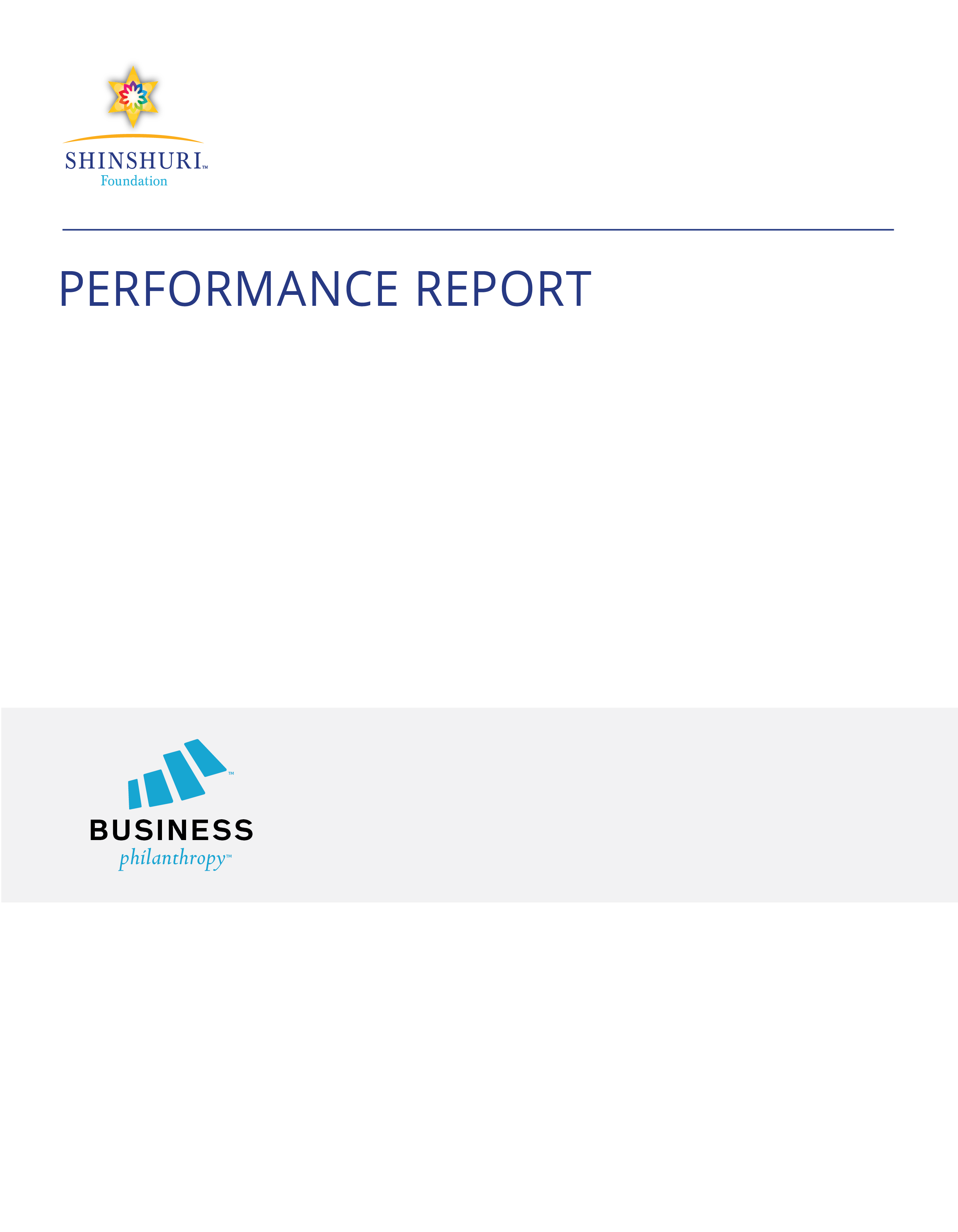 TABLE OF CONTENTSOVERVIEW	3PROJECT PERFORMANCE	4SOCIAL IMPACT PERFORMANCE	5FINANCIAL PERFORMANCE	6FIRST YEAR PROJECTIONS	9OVERVIEWProvide a short introduction about the company here.Vision: Enter the company vision statement.Mission: Enter the company mission statement.Express how you defined the key business goals the business, product, program, or service in this first paragraph. Explain the outcomes of the project at a high level in numerical data. State whether you achieved your project goal.Share the outcomes achieved from social or customer impact at a high level with numerical data or statistics. State whether you achieved your social impact goal.Explain the financial targets at a high level with numerical data. State whether you achieved your financial goal.PROJECT PERFORMANCEProject TasksEnter task action #1Enter task action #2Enter task action #3Type 2-3 paragraphs providing a detailed discussion of the outcomes of the project based on the data you obtained to achieve the project goal statement above.SOCIAL IMPACT PERFORMANCESocial Impact TasksEnter task action #1Enter task action #2Enter task action #3Type 2-3 paragraphs providing a detailed discussion of the outcomes of the project based on the data you obtained to achieve the project goal statement above.FINANCIAL PERFORMANCEFinancial TasksEnter task action #1Enter task action #2Enter task action #3Type 2-3 paragraphs providing a detailed discussion of the outcomes of the project based on the data you obtained to achieve the project goal statement above.Type 2-3 paragraphs providing a detailed discussion of the outcomes of the project based on the data you obtained to achieve the project goal statement above.Type 2-3 paragraphs providing a detailed discussion of the outcomes of the project based on the data you obtained to achieve the project goal statement above.FIRST YEAR PROJECTIONS1st Year TasksEnter task action #1Enter task action #2Enter task action #3Type 2-3 sentences providing a detailed discussion of the intended revenue outcomes of in year one.Type 2-3 sentences providing a detailed discussion of the intended expenses planned in year one.Type the project goal statement here.Type the social impact goal statement here.Type the financial goal statement here.Enter first year financial goal or target.